НАКАЗ «ОБУСТРОЙСТВО ОСТАНОВОК ОБЩЕСТВЕННОГО ТРАНСПОРТА»Поступил во время предвыборной кампании в 2018 году от жителей нескольких городских округов Медведевой Ольге Ильиничне.Исполнен в 2020 году.Работы выполнены за счёт средств городского и областного бюджетов. Финансирование составило 10 330,0 тыс. рублей (9 297 тыс. рублей –областной бюджет и 1 033 тыс. рублей – городской).Депутат по единому избирательному округу Ольга Медведева:- В 2020 году завершена работа над исполнением наказа – «Обустройство остановок общественного транспорта». В него вошло 49 объектов. В списке – остановки общественного транспорта на ул. Кн. Трубецкого, Макаренко, К. Заслонова, Сторожевой, 5 Августа, Дзгоева, по бульвару Строителей, проезду Автомобилистов и другие. Остановки оборудуются для посадки и высадки пассажиров как на действующих маршрутах, так и на новых линиях планируемой маршрутной сети. Главное требование - удобство и безопасность. 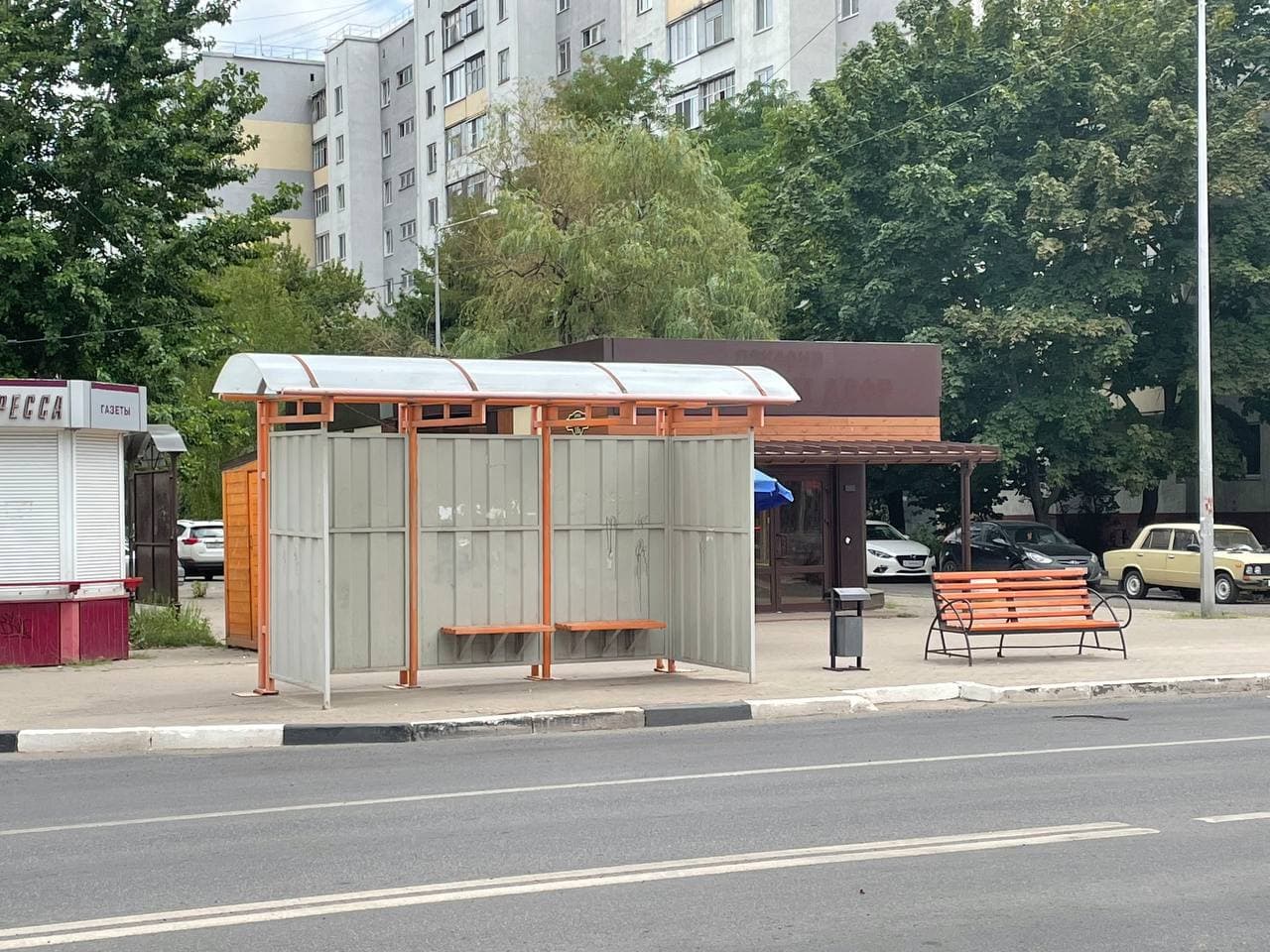 